_______МУНИЦИПАЛЬНОЕ БЮДЖЕТНОЕ ОБРАЗОВАТЕЛЬНОЕ УЧРЕЖДЕНИЕИГРЫШЕНСКАЯ СРЕДНЯЯ ОБЩЕОБРАЗОВАТЕЛЬНАЯ ШКОЛА №3662441, Красноярский край, Новосёловский район, п. Чулым, ул. Садовая, 8аТел. 8(39147) 93178, e-mail: igrish@novuo.ruПОЛОЖЕНИЕсистеме оценки качества образования Муниципальном бюджетном образовательном учреждении Игрышенской средней школе № 3Общие положения. Настоящее Положение разработано в соответствии с п.3 ст. 28 Федерального Закона «Об образовании в Российской Федерации» № 273-ФЗ, Уставом Муниципального бюджетного образовательного учреждения Игрышенской общеобразовательной школы №3 (далее  Школа) и определяет цели, задачи, принципы системы оценки качества образования в школе (далее – система оценки качества образования или СОКО), ее организационную и функциональную структуру, реализацию (содержание процедур контроля и экспертной оценки качества образования) и общественное участие в оценке и контроле качества образования. Положение согласовывается на Педагогическом совете школы, имеющем право вносить в него свои изменения и дополнения. Система оценки качества образования представляет собой совокупность организационных структур, норм и правил, диагностических и оценочных процедур, обеспечивающих на единой основе оценку образовательных достижений обучающихся, эффективности образовательных программ с учетом запросов основных пользователей результатов системы оценки качества образования. Основными пользователями результатов системы оценки качества образования в Школе являются: учителя, обучающиеся и их родители (законные представители), экспертные комиссии при проведении процедур лицензирования, аккредитации Школы, аттестации работников Школы. Школа обеспечивает проведение необходимых оценочных процедур, разработку и внедрение модели системы оценки качества, обеспечивает оценку, учет и дальнейшее использование полученных результатов.Положение распространяется на деятельность всех педагогических работников Школы, осуществляющих профессиональную деятельность в соответствии с трудовыми договорами, в том числе на педагогических работников, работающих по совместительству. В настоящем Положении используются следующие термины: Качество образования – интегральная характеристика системы образования, отражающая степень соответствия личностным ожиданиям субъектов образования, условий образовательного процесса нормативным требованиям, критериям, определяемым государственным стандартом и социальным запросам.Качество условий – это выполнение санитарно-гигиенических норм организации образовательного процесса; организация питания в школе; реализация мер по обеспечению безопасности обучающихся в организации образовательного процесса.Государственный стандарт определяет обязательный минимум содержания образовательных программ, максимальный объем учебной нагрузки обучающихся, требования к уровню подготовки выпускников, требования к условиям организации образовательного процесса.Критерий – признак, на основании которого производится оценка, классификация оцениваемого объекта.Мониторинг в системе образования – комплексное аналитическое отслеживание процессов, определяющих количественно – качественные изменения качества образования, результатом которого является установление степени соответствия измеряемых образовательных результатов, условий их достижения и обеспечение общепризнанной, зафиксированной в нормативных документах и локальных актах системе государственно-общественных требований к качеству образования, а также личностным ожиданиям обучающихся.Экспертиза – всестороннее изучение и анализ состояния образовательного процесса, условий и результатов образовательной деятельности.Измерение – метод регистрации состояния качества образования, а также оценка уровня образовательных достижений с помощью контрольно-измерительных материалов (контрольных работ, тестов, анкет и др.), которые имеют стандартизированную форму и содержание которых соответствует реализуемым образовательным программам.1.8. Оценка качества образования осуществляется посредством: системы внутришкольного контроля; общественной экспертизы качества образования; лицензирования; государственной аккредитации; государственной итоговой аттестации выпускников; мониторинга качества образования. 1.9. В качестве источников данных для оценки качества образования используются:образовательная статистика; промежуточная и итоговая аттестация; мониторинговые исследования; социологические опросы; отчеты работников школы; посещение уроков и внеклассных мероприятий. отчёт о самообследовании МБОУ Игрышенской СОШ №3 (обобщающий источник) 2. Основные цели, задачи и принципы системы оценки качества образованияЦелями системы оценки качества образования являются: формирование единой системы диагностики и контроля состояния образования, обеспечивающей определение факторов и своевременное выявление изменений, влияющих на качество образования в Школе; получение объективной информации о функционировании и развитии системы образования в Школе, тенденциях его изменения и причинах, влияющих на его уровень; предоставления всем участникам образовательного процесса и общественности достоверной информации о качестве образования; принятие обоснованных и своевременных управленческих решений по совершенствованию образования и повышение уровня информированности потребителей образовательных услуг при принятии таких решений; прогнозирование развития образовательной системы Школы. Задачами построения системы оценки качества образования являются: формирование единого понимания критериев качества образования и подходов к его измерению; формирование системы аналитических показателей, позволяющей эффективно реализовывать основные цели оценки качества образования; формирование ресурсной базы и обеспечение функционирования школьной образовательной статистики и мониторинга качества образования; изучение и самооценка состояния развития и эффективности деятельности Школы; определение степени соответствия условий осуществления образовательного процесса государственным требованиям; определение степени соответствия образовательных программ с учетом запросов основных потребителей образовательных услуг нормативным требованиям; обеспечение доступности качественного образования; оценка уровня индивидуальных образовательных достижений обучающихся; определение степени соответствия качества образования на различных уровнях обучения в рамках мониторинговых исследований качества образования государственным и социальным стандартам; выявление факторов, влияющих на качество образования; содействие повышению квалификации учителей, принимающих участие в процедурах оценки качества образования; определение направлений повышения квалификации педагогических работников по вопросам, касающимся требований к аттестации педагогов, индивидуальным достижениям обучающихся. В основу системы оценки качества образования положены следующие принципы: объективности, достоверности, полноты и системности информации о качестве образования; реалистичности требований, норм и показателей качества образования, их социальной и личностной значимости, учёта индивидуальных особенностей развития отдельных обучающихся при оценке результатов их обучения и воспитания; открытости, прозрачности процедур оценки качества образования; преемственности в образовательной политике, интеграции в общероссийскую систему оценки качества образования; доступности информации о состоянии и качестве образования для различных групп потребителей; оптимальности использования источников первичных данных для определения показателей качества и эффективности образования (с учетом возможности их многократного использования); инструментальности и технологичности используемых показателей (с учетом существующих возможностей сбора данных, методик измерений, анализа и интерпретации данных, подготовленности потребителей к их восприятию); минимизации системы показателей с учетом потребностей разных уровней управления; сопоставимости системы показателей с муниципальными, региональными аналогами; взаимного дополнения оценочных процедур, установление между ними взаимосвязей и взаимозависимости; соблюдения морально-этических норм при проведении процедур оценки качества образования в Школе. 3. Организационная и функциональная структура системы оценки качества образования3.1. Организационная структура, занимающаяся внутришкольной оценкой, экспертизой качества образования и интерпретацией полученных результатов, включает в себя: администрацию Школы, педагогический советвременные структуры (педагогический консилиум, совещания, комиссии и др.).Администрация Школы: разрабатывает мероприятия и готовит предложения, направленные на совершенствование системы оценки качества образования Школы, участвует в этих мероприятиях; обеспечивает на основе образовательной программы проведение в Школе контрольно-оценочных процедур, мониторинговых, социологических и статистических исследований по вопросам качества образования; организует систему мониторинга качества образования в Школе, осуществляет сбор, обработку, хранение и представление информации о состоянии и динамике развития; анализирует результаты оценки качества образования на уровне Школы; организует изучение информационных запросов основных пользователей системы оценки качества образования; обеспечивает условия для подготовки работников Школы и общественных экспертов по осуществлению контрольно-оценочных процедур; обеспечивает предоставление информации о качестве образования на муниципальный и региональный уровни системы оценки качества образования; формирует информационно – аналитические материалы по результатам оценки качества образования (отчёт о самообследовании Школы и др.); принимает управленческие решения по развитию качества образования на основе анализа результатов, полученных в процессе реализации СОКО; Кураторы направлений методической работы :участвуют в разработке методики оценки качества образования; участвуют в разработке системы показателей, характеризующих состояние и динамику развития школы; участвуют в разработке критериев оценки результативности профессиональной деятельности педагогов Школы; содействуют проведению подготовки работников Школы и общественных экспертов по осуществлению контрольно-оценочных процедур; проводят экспертизу организации, содержания и результатов аттестации обучающихся и формируют предложения по их совершенствованию; готовят предложения для администрации по выработке управленческих решений по результатам оценки качества образования на уровне Школы. Педагогический совет школы: содействует организации работы по повышению квалификации педагогических работников, развитию их творческих инициатив; принимает участие в обсуждении системы показателей, характеризующих состояние и динамику развития системы образования в Школе;  заслушивает информацию и отчеты педагогических работников, доклады представителей организаций и учреждений, взаимодействующих со Школой по вопросам образования и воспитания подрастающего поколения, в том числе сообщения о проверке соблюдения санитарно-гигиенического режима в Школе, об охране труда, здоровья и жизни обучающихся и другие вопросы образовательной деятельности Школы.4.  Реализация школьной системы оценки качества образованияРеализация школьной системы оценки качества образования осуществляется на основе нормативных правовых актов Российской Федерации, Красноярского края, регламентирующих реализацию всех процедур контроля и оценки качества образования. Мероприятия по реализации целей и задач СОКО планируются и осуществляются на основе проблемного анализа образовательного процесса Школы, определения методологии, технологии и инструментария оценки качества образования. Предметом системы оценки качества образования являются: качество образовательных результатов обучающихся (степень соответствия индивидуальных образовательных достижений и результатов освоения обучающимися образовательных программ государственному и социальному стандартам); качество организации образовательного процесса, включающей условия организации образовательного процесса, в том числе доступность образования, условия комфортности получения образования, материально-техническое обеспечение образовательного процесса, организация питания; качество основных и дополнительных образовательных программ, принятых и реализуемых в Школе, условия их реализации; воспитательная работа; профессиональная компетентность педагогов, их деятельность по обеспечению требуемого качества результатов образования; эффективность управления качеством образования и открытость деятельности школы; состояние здоровья обучающихся. Реализация школьной СОКО осуществляется посредством существующих процедур и экспертной оценки качества образования. 4.4.1. Содержание процедуры оценки качества образовательных результатов обучающихся включает в себя:единый государственный экзамен для выпускников 11-ых классов; государственную (итоговую) аттестацию выпускников 9-ых классов в форме основных государственных экзаменов (ОГЭ); текущий контроль и промежуточную аттестацию обучающихся; мониторинговые  исследования  качества  знаний  обучающихся  4-ых классов	по   русскому   языку,   математике,   читательской   грамотности,освоению универсальных учебных действий в формате краевых контрольных работ;  участие и результативность в школьных, муниципальных, региональныхи др. предметных олимпиадах, конкурсах, соревнованиях;  мониторинговое исследование ЦОКО (стартовая диагностика)обучающихся 1-ых классов «Готовность к обучению в школе и адаптация»;мониторинговое исследование обученности и адаптации обучающихся 5-ых и 10-ых классов; мониторинговое исследование образовательных достижений обучающихся на разных уровнях обучения в соответствии со школьной программой мониторинговых исследований. Содержание процедуры оценки качества организации образовательного процесса включает в себя: результаты лицензирования и государственной аккредитации; эффективность механизмов самооценки и внешней оценки деятельности путем анализа ежегодных публичных докладов; программно-информационное обеспечение, наличие Интернета, эффективность его использования в учебном процессе; оснащенность учебных кабинетов современным оборудованием, средствами обучения и мебелью; обеспеченность методической и учебной литературой; оценку соответствия службы охраны труда и обеспечение безопасности (ТБ, ОТ, ППБ, производственной санитарии, антитеррористической безопасности, требования нормативных документов); оценку состояния условий обучения нормативам и требованиям СанПиН 2.4.2.2821-10 диагностика уровня тревожности обучающихся 1, 5, 10 классов в период адаптации; оценку отсева обучающихся на всех уровнях обучения и сохранение контингента обучающихся; анализ результатов дальнейшего трудоустройства выпускников; оценку открытости Школы для родителей и общественных организаций анкетирование родителей. Содержание процедуры оценки системы дополнительного образования включает в себя: степень соответствия программ дополнительного образования нормативным требованиям; реализация направленности программ дополнительного образования, заявленной в лицензии; доля обучающихся (%), охваченных дополнительным образованием. Содержание процедуры оценки качества воспитательной работы включает в себя: степень вовлеченности в воспитательный процесс педагогического коллектива и родителей; качество планирования воспитательной работы; охват обучающихся таким содержанием деятельности, которая соответствует их интересам и потребностям; наличие детского самоуправления; удовлетворенность обучающихся и родителей воспитательным процессом; исследование уровня воспитанности обучающихся; положительная динамика количества правонарушений и преступлений обучающихся. Содержание процедуры оценки профессиональной компетентности педагогов и их деятельности по обеспечению требуемого качества образования включает в себя: аттестацию педагогов; отношение и готовность к повышению педагогического мастерства (систематичность прохождения курсов, участие в работе городских методических объединений и т.д.); знание и использование современных педагогических методик и технологий; образовательные достижения учащихся; подготовку и участие в качестве экспертов ЕГЭ и ОГЭ, аттестационных комиссий, жюри и т.д.; участие в профессиональных конкурсах разного уровня. Содержание  процедуры  оценки  здоровья  учащихся  включает  в себя: наличие медицинского кабинета и его оснащенность; регулярность и качество проведения санитарно-эпидемиологических профилактических мероприятий; оценку заболеваемости обучающихся, педагогических и других работников школы; оценку эффективности оздоровительной работы (здоровьесберегающие программы, режим дня, организация отдыха и оздоровления детей в каникулярное время); оценку состояния физкультурно-оздоровительной работы; диагностика состояния здоровья обучающихся. 4.5. Критерии выступают в качестве инструмента, призванного наполнить содержанием оценку и обеспечить измерение уровня достижений результатов деятельности Школы.4.6. Критерии представлены набором расчетных показателей, которые при необходимости могут корректироваться, источником расчета являются данные статистики.4.8. Периодичность проведения оценки качества образования, субъекты оценочной деятельности, формы результатов оценивания, а также номенклатура показателей и параметров качества устанавливаются в плане Школы мониторинговых исследований на текущий учебный год.4.9. Придание гласности и открытости результатам оценки качества образования осуществляется путем предоставления информации:основным потребителям результатов СОКО; педагогическому коллективу и родительской общественности через отчёт о самообследовании, размещенный на официальном сайте Школы; размещение аналитических материалов, результатов оценки качества образования на официальном сайте Школы. Данное Положение вступает в силу со дня его утверждения. Срок действия Положения не ограничен (или до момента введения нового Положения).УтвержденоПедагогическим Советом МБОУ Игрышенской СОШ №3протокол №_11от  22 июня 2015 г.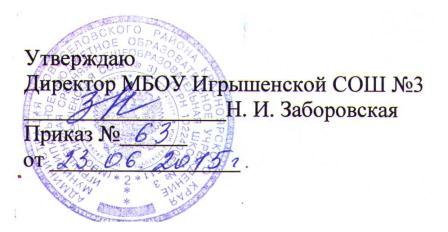 КритерииПоказателиПоказателиПоказателиПоказателиЧастотаИсполнитРезультаельтОбразоватеДоля обучающихся, которыеДоля обучающихся, которыеДоля обучающихся, которыеДоля обучающихся, которыеДоля обучающихся, которыеДоля обучающихся, которые1 раз в годКлассныеОтчёт ольныеучатся на «4» и «5»учатся на «4» и «5»учатся на «4» и «5»учатся на «4» и «5»руководитсамообслерезультатыДоля обучающихся, которыеДоля обучающихся, которыеДоля обучающихся, которыеДоля обучающихся, которыеДоля обучающихся, которыеДоля обучающихся, которыеели,дованиипо уровнямучаствуют в конкурсах,участвуют в конкурсах,участвуют в конкурсах,участвуют в конкурсах,участвуют в конкурсах,заместитеобразованияолимпиадах, научно-практическихолимпиадах, научно-практическихолимпиадах, научно-практическихолимпиадах, научно-практическихолимпиадах, научно-практическихолимпиадах, научно-практическихльАналитич(внутренняяконференциях, занимаютсяконференциях, занимаютсяконференциях, занимаютсяконференциях, занимаютсяконференциях, занимаютсядиректораескиеоценка)пректированиемпректированиемпректированиемпректированиемпо УВРсправкиДоля второгодниковДоля второгодниковДоля второгодниковДоля второгодниковДоля    учащихся    9    классов,Доля    учащихся    9    классов,Доля    учащихся    9    классов,Доля    учащихся    9    классов,Доля    учащихся    9    классов,Доля    учащихся    9    классов,получившихполучившихполучившихдокументдокументобобразованииобразованииобразованииДоля    учащихся    9    классов,Доля    учащихся    9    классов,Доля    учащихся    9    классов,Доля    учащихся    9    классов,Доля    учащихся    9    классов,Доля    учащихся    9    классов,получившихполучившихполучившихдокументдокументобобразовании особого образцаобразовании особого образцаобразовании особого образцаобразовании особого образцаобразовании особого образцаобразовании особого образцаДоля    учащихся    11    классов,Доля    учащихся    11    классов,Доля    учащихся    11    классов,Доля    учащихся    11    классов,Доля    учащихся    11    классов,Доля    учащихся    11    классов,получившихполучившихполучившихдокументдокументобобразованииобразованииобразованииДоля    учащихся    11    классов,Доля    учащихся    11    классов,Доля    учащихся    11    классов,Доля    учащихся    11    классов,Доля    учащихся    11    классов,Доля    учащихся    11    классов,получившихполучившихполучившихдокументдокументобобразовании особого образцаобразовании особого образцаобразовании особого образцаобразовании особого образцаобразовании особого образцаобразовании особого образцаДоляДоляобучающихся,обучающихся,обучающихся,продолжившихпродолжившихпродолжившихобучениеобучениев   10классе в своей школеклассе в своей школеклассе в своей школеклассе в своей школеклассе в своей школеРезультатыРезультатынезависимойнезависимойнезависимойоценки1 раз в годЗаместитеОтчёт овыпускниковвыпускниковвыпускниковсреднейсреднейшколыльсамообсле(результаты ЕГЭ по предметам)(результаты ЕГЭ по предметам)(результаты ЕГЭ по предметам)(результаты ЕГЭ по предметам)(результаты ЕГЭ по предметам)(результаты ЕГЭ по предметам)директорадованииРезультатыРезультатынезависимойнезависимойпо УВРаттестации выпускников 9 классааттестации выпускников 9 классааттестации выпускников 9 классааттестации выпускников 9 классааттестации выпускников 9 классааттестации выпускников 9 класса(результаты ОГЭ)(результаты ОГЭ)(результаты ОГЭ)(результаты ОГЭ)АналитичРезультатыРезультатынезависимогонезависимогоескиерегиональногорегиональногорегиональногокомплексногокомплексногокомплексногосправкиВнешняяисследованияисследованияисследованиякачествакачестваобщегооценкаобразованияобразованияобразованияУровень освоения стандарта (доляУровень освоения стандарта (доляУровень освоения стандарта (доляУровень освоения стандарта (доляУровень освоения стандарта (доляУровень освоения стандарта (долявыпускников,  сдавших  ЕГЭ  повыпускников,  сдавших  ЕГЭ  повыпускников,  сдавших  ЕГЭ  повыпускников,  сдавших  ЕГЭ  повыпускников,  сдавших  ЕГЭ  повыпускников,  сдавших  ЕГЭ  порусскомурусскомуязыку   иязыку   иматематикематематикениже установленного минимума)ниже установленного минимума)ниже установленного минимума)ниже установленного минимума)ниже установленного минимума)ниже установленного минимума)Доля обучающихся, участвующихДоля обучающихся, участвующихДоля обучающихся, участвующихДоля обучающихся, участвующихДоля обучающихся, участвующихДоля обучающихся, участвующих1 раз ввВсероссийскойВсероссийскойВсероссийскойолимпиадеолимпиадечетвертьКлассныешкольников (ВсОШ)школьников (ВсОШ)школьников (ВсОШ)школьников (ВсОШ)руководитДоля обучающихся, победивших вДоля обучающихся, победивших вДоля обучающихся, победивших вДоля обучающихся, победивших вДоля обучающихся, победивших вДоля обучающихся, победивших вели,предметныхолимпиадахзаместитеразличного уровняльДоля обучающихся,принимавшихдиректораАналитичучастие в других мероприятияхучастие в других мероприятияхпо УВРеская(включаяпроектнуюзапискадеятельность)ЗдоровьеСоотношение доли детей,Соотношение доли детей,1 (2) разаШкольныОтчёт ообучающихимеющих отклонение в здоровье,имеющих отклонение в здоровье,в годйсамообслесядо поступления в школу к доледо поступления в школу к долемедработндованиидетей с отклонениями в здоровье вдетей с отклонениями в здоровье виквозрасте 15 летДоля обучающихся, которыеДоля обучающихся, которые2 раза вОтчетзанимаются спортомгодРуководитмедицинсДоля обучающихся, которыеДоля обучающихся, которыееликогозанимаются в спортивных секцияхзанимаются в спортивных секцияхсекций,работниказаместительАналитичдиректораескаяпо УВРсправкаСоциализацДоля выпускников, неДоля выпускников, не1 раз в годЗаместитеАналитичияработающих и не продолжившихработающих и не продолжившихльескиеобучающихобучение, к численностиобучение, к численностидиректорасправкисявыпускниковпо УВРДоля  выпускников,поступившихв специальные учебные заведенияв специальные учебные заведенияДоля  выпускников,поступившихв ВУЗы на контрактной основев ВУЗы на контрактной основеДоля выпускников, поступившихДоля выпускников, поступившихКлассныев ВУЗы на бюджетной основев ВУЗы на бюджетной основеЕжемесячруководитДоля обучающихся, состоящих наДоля обучающихся, состоящих наноелиучете в ПДН, КДН к общейучете в ПДН, КДН к общейчисленности обучающихсячисленности обучающихсяДоля выпускников, прошедшихДоля выпускников, прошедшихчерез добровольческуючерез добровольческуюдеятельность или участие вдеятельность или участие всоциальных проектах.социальных проектах.ИнновациоДоля учителей, которыеДоля учителей, которыеДоля учителей, которыеДоля учителей, которыеВ течениеДиректор,Отчёт онныйиспользуют современныеиспользуют современныеиспользуют современныеиспользуют современныегодазаместитесамообслепотенциалпедагогические технологиипедагогические технологиипедагогические технологиипедагогические технологиильдованииучителей(включая проектную).(включая проектную).(включая проектную).директораДоля педагогических работников,Доля педагогических работников,Доля педагогических работников,Доля педагогических работников,Доля педагогических работников,по УВРимеющихпервуюпервуюАналитичквалификационную категориюквалификационную категориюквалификационную категориюквалификационную категориюескаяДоля педагогических работников,Доля педагогических работников,Доля педагогических работников,Доля педагогических работников,Доля педагогических работников,справкаимеющихвысшуювысшуюквалификационную категориюквалификационную категориюквалификационную категориюквалификационную категориюДоля педагогических работников,Доля педагогических работников,Доля педагогических работников,Доля педагогических работников,Доля педагогических работников,прошедшихкурсыкурсыповышенияповышенияквалификацииквалификацииДоля педагогических работников,Доля педагогических работников,Доля педагогических работников,Доля педагогических работников,Доля педагогических работников,выступавших на конференциях, навыступавших на конференциях, навыступавших на конференциях, навыступавших на конференциях, навыступавших на конференциях, напредметных ассоциациях и т.п.предметных ассоциациях и т.п.предметных ассоциациях и т.п.предметных ассоциациях и т.п.Доля педагогических работников,Доля педагогических работников,Доля педагогических работников,Доля педагогических работников,Доля педагогических работников,принимавшихучастиеучастиевпрофессиональныхпрофессиональныхпрофессиональныхконкурсах,конкурсах,творческих группах и т.д.творческих группах и т.д.творческих группах и т.д.творческих группах и т.д.СоответствУкомплектованностьУкомплектованностьУкомплектованностьВ  течениеДиректорОтчёт оиепедагогическимипедагогическимикадрами,кадрами,годаЗаместитесамообслетребованияимеющиминеобходимуюнеобходимуюнеобходимуюльдованиим кквалификацию,квалификацию,по  каждомупо  каждомуиздиректораусловиямпредметов учебного планапредметов учебного планапредметов учебного планапредметов учебного планапо УВРАналитичобученияСоответствиенормамнормамиескаятребованиямСанПиНСанПиН2.4.2.2821-2.4.2.2821-справка10Наличиедополнительногодополнительногодополнительногообразования,  количество  секций,образования,  количество  секций,образования,  количество  секций,образования,  количество  секций,образования,  количество  секций,кружков и т.д.кружков и т.д.Наличиестоловойстоловойстоловойдляорганизации  горячегоорганизации  горячегоорганизации  горячегопитания  впитания  всоответствиисутвержденнымиутвержденнымиутвержденныминормами.Наличиеоборудованногооборудованногооборудованногомедицинского кабинета.медицинского кабинета.медицинского кабинета.медицинского кабинета.Наличие  помещенияНаличие  помещенияНаличие  помещениядля  работыдля  работыСовета соуправления учащихся.Совета соуправления учащихся.Совета соуправления учащихся.Совета соуправления учащихся.Совета соуправления учащихся.Наличие актового зала.Наличие актового зала.Наличие актового зала.Наличие актового зала.Наличиепомещенияпомещенияпомещениядляшкольнойсоциально-социально-психологическойпсихологическойслужбыслужбыпримирения.